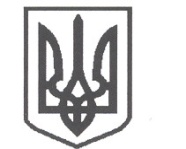 УКРАЇНАСРІБНЯНСЬКА СЕЛИЩНА РАДАВИКОНАВЧИЙ КОМІТЕТРІШЕННЯ26 листопада 2021 року     					              	      № 265смт СрібнеПро створення постійно діючої комісії з виявлення, обстеження та взяття на облік безхазяйного нерухомого майна та майна відумерлої спадщини на території Срібнянської селищної радиЗ метою упорядкування роботи та координації дій з виявлення, обстеження та взяття на облік безхазяйного нерухомого майна та майна відумерлої спадщини на території Срібнянської селищної ради, керуючись статтею 335 Цивільного кодексу України, Порядку державної реєстрації речових прав на нерухоме майно та їх обтяжень затвердженого постановою Кабінету Міністрів України від 25 грудня 2015 року № 1127, керуючись підпунктами 5, 9 пункту «б» ст. 30, ст. 40,  п.6 ст. 59, 60 Закону України «Про місцеве самоврядування в Україні», виконавчий комітет селищної ради вирішив:Створити постійно діючу комісію з виявлення, обстеження та взяття на облік безхазяйного нерухомого майна та майна відумерлої спадщини на території Срібнянської селищної ради.Затвердити персональний склад постійно діючої комісії з виявлення, обстеження та взяття на облік безхазяйного нерухомого майна та майна відумерлої спадщини на території Срібнянської селищної ради, згідно з додатком 1.Затвердити Положення про постійно діючу комісію з виявлення, обстеження та взяття на облік безхазяйного нерухомого майна та майна відумерлої спадщини на території Срібнянської селищної ради, згідно з додатком 2.Затвердити форму Акта опису нерухомого майна, згідно з додатком 3.Контроль за виконанням цього рішення покласти на  першого заступника селищного голови Віталія ЖЕЛІБУ.  Перший заступникселищного голови							     Віталій ЖЕЛІБАДодаток 1до рішення виконавчого комітету Срібнянської селищної ради26.11.2021 № 265СКЛАДпостійно діючої комісії з виявлення, обстеження та взяття на облік безхазяйного нерухомого майна та майна відумерлої спадщини на території Срібнянської селищної радиЖЕЛІБА Віталій - перший заступник селищного голови, голова комісії;ШУЛЯК Володимир - заступник селищного голови, заступник голови комісії;ГЛЮЗО Ірина -  керуючий справами (секретар) виконавчого комітету, секретар комісіїЧлени комісії:КАЛІНІЧЕНКО Олексій – головний спеціаліст юридичного відділу;КРЕКОТЕНЬ Галина – начальник фінансового управління;ЛИСАЧ Євген – начальник відділу бухгалтерського обліку та звітності – головний бухгалтер;СЕЛЮТІНА Ірина – начальник відділу економіки, інвестицій та агропромислового розвитку;СОХАЦЬКИЙ Станіслав – головний спеціаліст сектору містобудування, архітектури та житлово-комунального господарства;ТАРАН Сергій – начальник відділу земельних відносин;ТКАЧОВ Вадим – завідувач сектору містобудування, архітектури та житлово-комунального господарства – головний архітектор;ЯКИМЕНКО Володимир – голова постійної комісії з питань регулювання земельних відносин, житлово-комунального господарства та охорони навколишнього середовища;Староста відповідного старостинського округу.Депутат відповідного виборчого округу.Перший заступникселищного голови							     Віталій ЖЕЛІБАДодаток 2до рішення виконавчого комітету Срібнянської селищної ради26.11.2021 № 265ПОЛОЖЕННЯ про постійно діючу комісію з виявлення, обстеження та взяття на облік безхазяйного нерухомого майна та майна відумерлої спадщини на території Срібнянської селищної ради1. Постійно діюча комісія з виявлення, обстеження та взяття на облік безхазяйного нерухомого майна та майна відумерлої спадщини на території Срібнянської селищної ради  (далі – Комісія) утворюється з метою упорядкування роботи та координації дій з виявлення, обстеження та взяття на облік безхазяйного нерухомого майна та майна відумерлої спадщини на території Срібнянської селищної ради. 2. У своїй діяльності Комісія керується Конституцією України, Цивільним кодексом України, Законом України «Про місцеве самоврядування в Україні». 3. Комісія з питань своєї діяльності підзвітна та підконтрольна виконавчому комітету Срібнянської селищної ради. 4. На Комісію покладаються наступні завдання: 4.1. Ведення обліку безхазяйного нерухомого майна та майна відумерлої спадщини, виявленого на території Срібнянської селищної ради;4.2. Підготовка заяв Срібнянської селищної ради до органу, який здійснює державну реєстрацію прав на нерухоме майно, про взяття на облік нерухомого майна як безхазяйного. 4.3. Розміщення в друкованих засобах масової від імені Срібнянської селищної ради оголошень про взяття на облік безхазяйного нерухомого майна та майна відумерлої спадщини. 4.4. Здійснення заходів з виявлення на території Срібнянської селищної ради безхазяйного нерухомого майна та майна відумерлої спадщини. 4.5. Здійснення заходів щодо збереження та утримання, виявленого на території Срібнянської селищної ради, безхазяйного нерухомого майна та майна відумерлої спадщини. 4.6. Підготовка позовних заяв про передачу безхазяйного нерухомого майна та майна відумерлої спадщини у комунальну власність Срібнянської селищної ради. 5. Склад Комісії затверджується рішенням виконавчого комітету Срібнянської селищної ради. 6. Комісія здійснює свою роботу у формі засідань, які проводяться в міру необхідності. 7. Голова Комісії організовує і скеровує роботу Комісії, визначає дату та час проведення її засідань, формує порядок денний засідань, веде засідання. 8. За відсутності голови Комісії його обов’язки виконує заступник голови комісії.9. Секретар Комісії доводить до відома членів Комісії дату та час проведення засідань Комісії та їх порядок денний. На час тимчасової відсутності секретаря Комісії його обов’язки покладаються на одного з членів комісії за пропозицією голови Комісії. 10. Хід засідань Комісії фіксується у протоколі засідання Комісії, який ведеться секретарем Комісії та підписується всіма присутніми на засіданні членами Комісії. 11. Рішення Комісії приймаються шляхом відкритого голосування простою більшістю голосів членів Комісії. 12. Комісія має право: 12.1. Одержувати від структурних підрозділів Срібнянської селищної ради документи та інформацію, необхідну для виконання покладених на неї завдань. 12.2. На безперешкодний доступ до об’єктів безхазяйного нерухомого майна, що знаходяться на території Срібнянської селищної ради. 13. За результатами обстеження об’єктів безхазяйного нерухомого майна Комісія складає Акт обстеження нерухомого майна за формою, затвердженою виконавчим комітетом Срібнянської селищної ради.Перший заступникселищного голови							     Віталій ЖЕЛІБА Додаток 3до рішення виконавчого комітету Срібнянської селищної ради26.11.2021 № 265АКТобстеження нерухомого майнасмт Срібне 								«___»_________20__ року Постійно діюча комісія з виявлення, обстеження та взяття на облік безхазяйного нерухомого майна та майна відумерлої спадщини на території Срібнянської селищної ради у складі: Голова Комісії 			____________________________ Секретар Комісії 			____________________________ Члени Комісії ____________________________________________________________________________________________________________________________________________________________________________________________________________________________________________________________________________________________________________________________________________________ здійснили обстеження об’єкта безхазяйного нерухомого майна, яке знаходиться на території Срібнянської селищної ради і встановили, що за адресою ____________________________________________________________________ ____________________________________________________________________ знаходиться об’єкт безхазяйного нерухомого майна, а саме (характеристики нерухомого майна та опис його технічного стану) _________________________ ____________________________________________________________________ ____________________________________________________________________ ____________________________________________________________________________________________________________________________________________________________________________________________________________________________________________________________________________________________________________________________________________________ Зазначене безхазяйне нерухоме майно передане на зберігання _______________ ____________________________________________________________________Цей Акт складений у __ примірниках. Голова Комісії 			____________________________ 			_________________________Секретар Комісії ____________________________ 			_________________________Члени Комісії ____________________________ 			_____________________________________________________ 			_____________________________________________________ 			_____________________________________________________ 			_____________________________________________________ 			_____________________________________________________ 			_____________________________________________________ 			_____________________________________________________ 			_____________________________________________________ 			_____________________________________________________ 			_________________________Перший заступникселищного голови							     Віталій ЖЕЛІБА